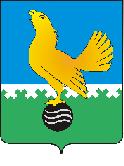 Территориальная избирательная комиссия ГОРОДА ПЫТЬ-ЯХАПОСТАНОВЛЕНИЕОб исключении из состава участковых избирательных комиссий На основании пункта 13 статьи 28, пункта 6 статьи 29 Федерального закона от 12 июня 2002 года № 67-ФЗ «Об основных гарантиях избирательных прав и права на участие в референдуме граждан Российской Федерации», пункта 13 статьи 16 Закона Ханты-Мансийского автономного округа – Югры от 18 июня 2003 года № 36-оз «О системе избирательных участков в Ханты-Мансийском автономном округе – Югре», на основании поданного личного заявления, территориальная избирательная комиссия города Пыть-Яха постановляет:1. Исключить из состава участковых избирательных комиссий, в связи с поступившим заявлением о сложении полномочий члена участковой избирательной комиссии № 201 с правом решающего голоса согласно приложению.2. Разместить на официальном сайте администрации города во вкладке «Информация» на странице «Территориальная избирательная комиссия».Председатель территориальной избирательной комиссии города Пыть-Яха                                                         Т.С. БалабановаИсполняющий обязанности секретаря территориальной избирательной комиссии города Пыть-Яха   		                                        В.Н.БехтереваПриложение к постановлению территориальнойизбирательной комиссиигорода Пыть-Яхаот 12.07.2019 № 110/552СПИСОКдля исключения из составаучастковых избирательных комиссий территориальной избирательной комиссии города Пыть-Яха(наименование ТИК)Ханты-Мансийского автономного округа - Югры(наименование субъекта Российской Федерации)на основании подпункта «а» пункта 25 Порядка№ УИКФамилия, имя, отчествоКем предложен201Беланова Ирина ВладимировнаХанты-Мансийское окружное отделение политической партии КПРФ